撹拌機タイプ検討依頼用紙-------------------------------------------------------------------------------------------------------------------------------------------------------------【お客様情報入力】　（任意入力です。　FAXで送信される方はご入力お願いします）-------------------------------------------------------------------------------------------------------------------------------------------------------------御社名：こちらに御社名入力　　　　　　　　　担当者氏名：こちらに担当者名入力TEL：こちらに電話番号入力　　　　　　　　　　　　FAX：こちらにFAX番号入力E-mail：こちらにE-mail入力-------------------------------------------------------------------------------------------------------------------------------------------------------------【撹拌目的をチェックしてください】-------------------------------------------------------------------------------------------------------------------------------------------------------------均一撹拌　混合　溶解　反応　希釈　乳化　沈降防止　分散　その他：-------------------------------------------------------------------------------------------------------------------------------------------------------------【使用するタンクの情報をチェックしてください】-------------------------------------------------------------------------------------------------------------------------------------------------------------タンクの形状　　　　　　　　　 ：丸型　角型タンクの底形状　　　　　　　　 ：平型　10％皿型　１：２半楕円　円錐　傾斜丸タンクの寸法　　 　直径×高さ：φ（直径入力）mm×（高さ入力）mm 角タンクの寸法　幅×奥行き×高さ：（幅入力）mm×（奥行き入力）ｍｍ×（高さ入力）mm  タンク内温度　　　　　　　　　 ：（温度入力）℃タンク内圧力　　　　　　　　　 ：（圧力入力）MPa･G-------------------------------------------------------------------------------------------------------------------------------------------------------------【撹拌する液体の情報をチェックしてください】-------------------------------------------------------------------------------------------------------------------------------------------------------------液体の比重入力：こちらに比重入力　　液体の粘度入力（m･Pas）：こちらに粘度入力粘度が分からないときは身近な例：こちらに粘度の例入力（台所洗剤ぐらいなど）-------------------------------------------------------------------------------------------------------------------------------------------------------------【撹拌機に関する情報をチェックしてください】-------------------------------------------------------------------------------------------------------------------------------------------------------------電圧　　　：単相１００V　単相２００V　三相２００V　その他（こちらに入力）V周波数　　：５０Hｚ　６０Hｚ　使用場所（住所入力）防爆仕様　：安全増防爆　耐圧防爆回転数　　：低速　中速　高速　変速（こちらに入力）rpm（インバータ式　機械式）接液部材質：SUS304　SUS316　SUS316L　SS400　その他（こちらに入力）　バフ研磨（有　無）ライニング：硬質ゴムライニング　その他ライニング（その他の場合はこちらに入力）取り付け法：万力取付　竪型フランジ取付　側面型フランジ取付軸シール　：開放型　　オイルシール　グランドシール　ドライメカニカルシール　　　　　　シングルメカニカルシール　ダブルメカニカルシール-------------------------------------------------------------------------------------------------------------------------------------------------------------不明な部分は空白でも結構です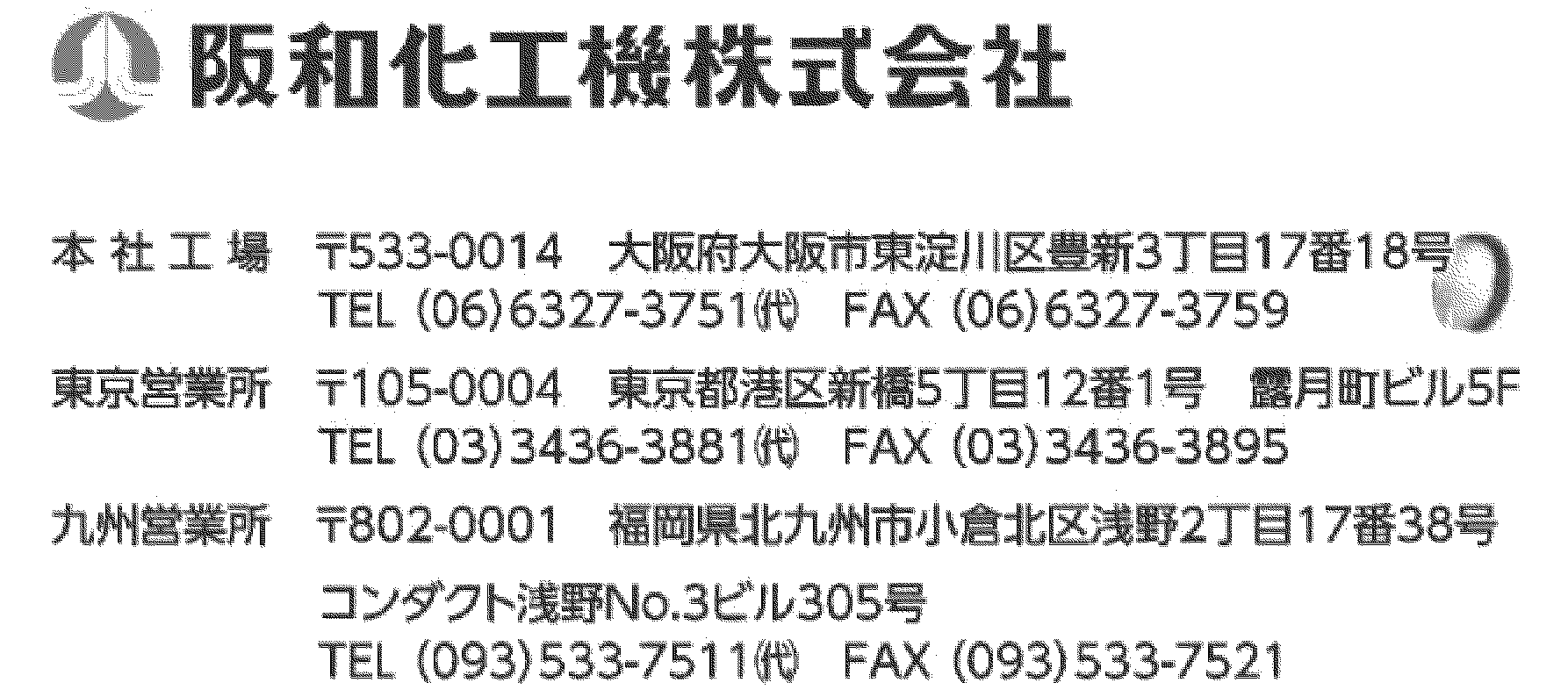 　　Mail：post@hanwa-jp.com 